Level 3 Retail – Taster WorkThis qualification enables the learner to develop their skills and knowledge in the retail sector and help them gain an insight into the main aspects of Retail in order that they understand the main aspects of working in retail and the knowledge and understanding that employers look for.The course involves completing 6 Units involving different aspects of Retail and completing different tasks and assignments to build a portfolio of evidence. Some of the units are completed online. Each Unit needs to be passed in order to gain the qualification.  This course is worth 16 UCAS points.Please find the preparation work belowPlease complete the following work as a word document with your name at the top and the following information added as a header: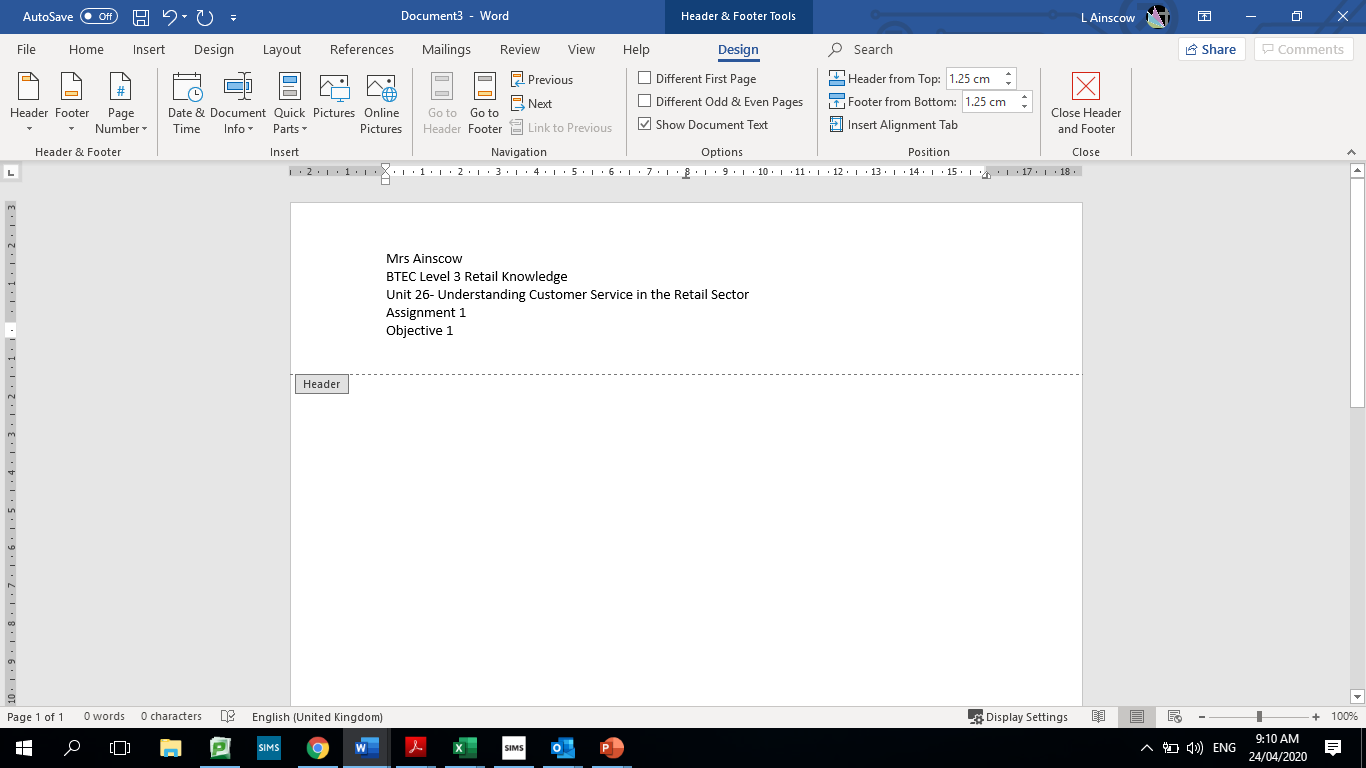 Research taskResearch into customer service and add the following to your document1. A definition of customer service2. 5 features of good customer service3. A definition of customer loyaltyWritten taskLook at the case study of good customer service using the link below:https://sway.office.com/m9zyxTNN4czgA8mq?authoringPlay=true&publishUsing examples from the case study discuss:Whether the experience is likely to encourage customer loyalty and reasons why.The likelihood of the customer remaining loyal to the business. Explain how the customer service experience has an effect on customer loyaltyFinally, give six reasons why it is important to that retailer to have loyal customers by giving examples from these case study and reasons for why the standard of service will encourage them to remain loyal to the retail businessWhen completing aspects of the task, please bear in mind the following positive effects of good customer servicerepeat businessincreased salesword-of-mouth recommendationsfeedback opportunities increased market sharelong-term survival of the retail business quality of productquality of serviceresponding to needsconfidencerepeat customtrustattention to detail